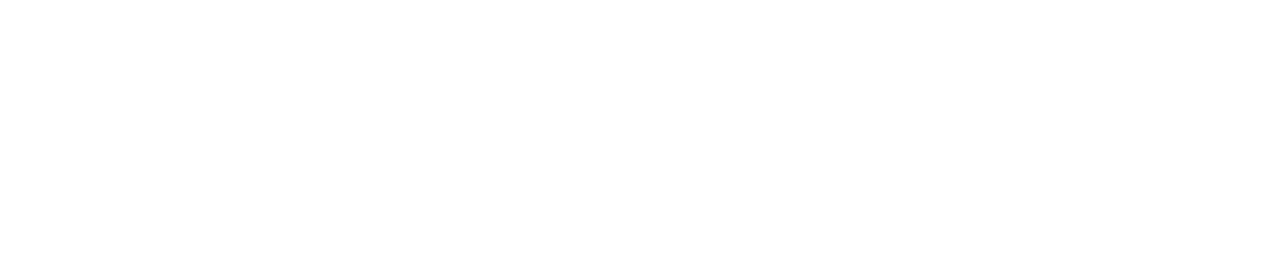 Continuing Professional Development Simulation 
Evaluation Template Program/Conference Title: ______________________________________________________________Date(s): _____________________________________________________________________________PART 1: Session Evaluation Please rate the following aspects of the simulation session: Additional comments related to the instructor:____________________________________________________________________________________*Did you perceive any degree of bias in any part of the program? (The National Standard defines bias as “a predisposition that prevents impartiality or which promotes an unfair, limited, or prejudiced viewpoint”)NoYes, speaker and/or program fundingYes, mention of specific pharmaceuticals or products within the program contentYes, expression of personal opinions creating undue influenceOther (please describe) ____________________________Did you find that the program was accessible? YesNoDid you find that the program was inclusive? YesNoIf you answered no to either of these questions, please describe how the program was not accessible or not inclusive and share any suggestions you would like to see for future programs.____________________________________________________________________________________What was the most effective part of the session? Why?____________________________________________________________________________________*The session will encourage me to consider changes in my current practiceYES: The changes I am considering are: _____________________________________________________________________________NO: because:I do not see the need to make changes to my current practice.I am thinking about changes and have the necessary resources but not ready to make them yetI am already implementing recommended practicesThe information was not relevant to meI do not have the required resources to implement these changesWhat was the least effective part of the session? Why?____________________________________________________________________________________What suggestions do you have for improving the session? ____________________________________________________________________________________Please list any topics you would like to see addressed in future sessions: ____________________________________________________________________________________*For physicians only: please indicate which CanMEDS/CanMEDS-FM roles you felt were addressed during this session? (this is a required question for physicians only)Medical Expert/Family Medicine Expert Scholar	CollaboratorCommunicatorLeaderProfessionalHealth Advocate12345Strongly DisagreeDisagreeNeutralAgreeStrongly Agree*The session met the stated learning objectivesObjective 1:Objective 2:Objective 3:Objective 4:The overall program content …  The overall program content …  The overall program content …  The overall program content …  The overall program content …  The overall program content …  Was relevant to my discipline/professionMet my expectations Was well organizedThere were adequate opportunities to interact with my peersI will use the information I learned in my practiceThe simulation activities …  The simulation activities …  The simulation activities …  The simulation activities …  The simulation activities …  The simulation activities …  The orientation to the simulator environment 
was useful*The simulated scenarios were relevant to 
my practiceThe simulated scenarios were sufficiently designed to address the objectives aboveThe debriefing/feedback sessions were important learning opportunitiesThere was adequate time for discussion during the debriefing/feedback sessionsThe program enhanced my problem solving and decision-making skillsThe skills taught are transferable to my practiceAdequate resources for further learning 
were providedThe instructor …  The instructor …  The instructor …  The instructor …  The instructor …  The instructor …  The instructor provided information clearly 
and effectivelyThe instructor provided useful feedback on my performance